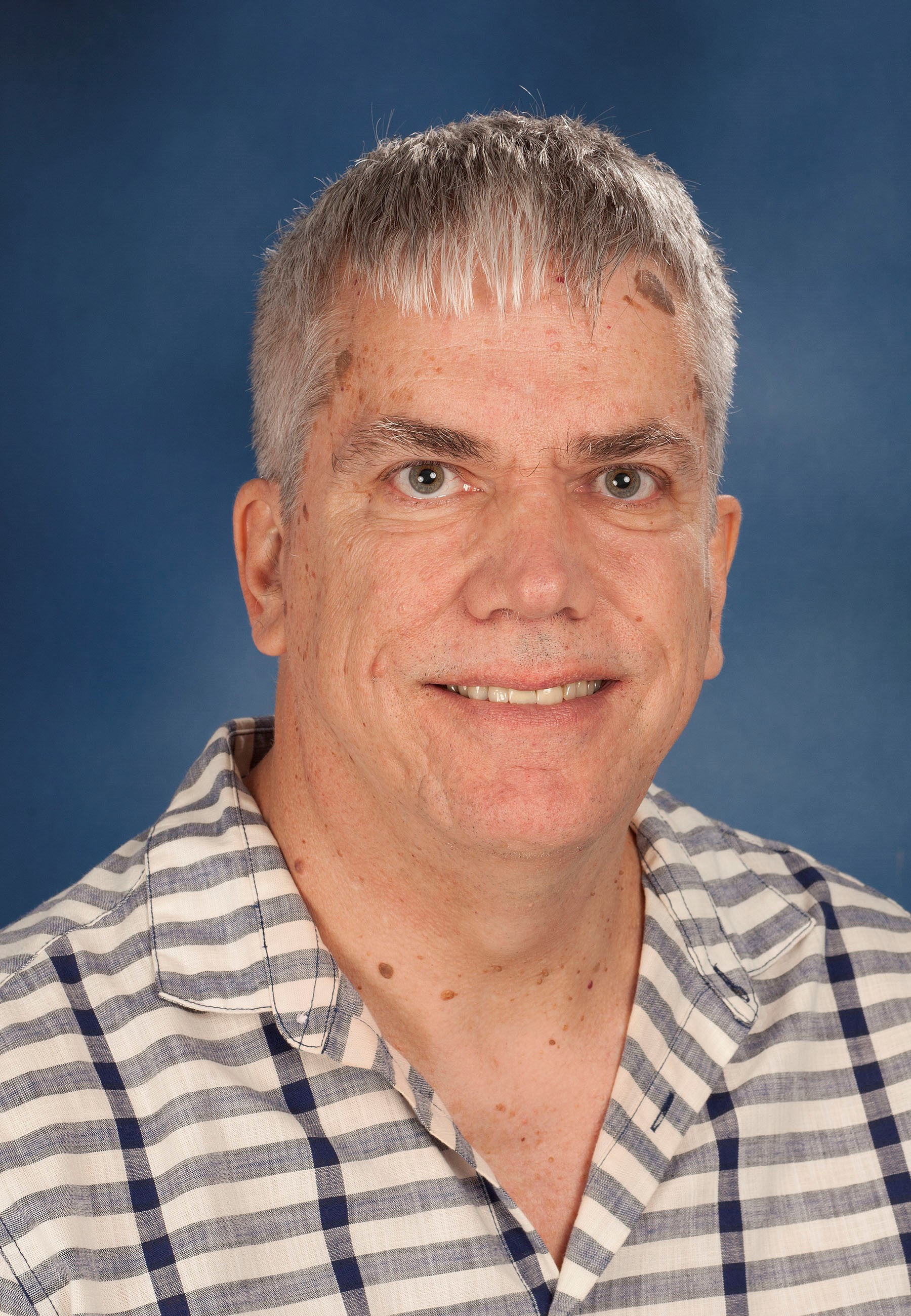 Dr. Hans van der ZeeBVSc, MMedVet(Surg)Senior lecturer: Small Animal SurgeryORCID ID: 0000-0002-1787-7912Summary CVDr. Hans van der Zee joined the Department in 2016 after 18 years in private practise as a specialist surgeon. He has extensive experience in small animal surgery and is involved in the teaching of surgical nursing, general veterinary surgery and small animal surgery.  Dr. van der Zee currently has two publications on orthopaedic implants and patella luxation in peer-reviewed journals.Research Expertise/InterestDr. van der Zee has a special interest in the mechanical behaviour of orthopaedic implants and is currently working on the mechanical aspects of different Tibial Tuberosity Transpositioning techniques.Postgraduate Students MMedVetDr. Miles Penfold 